АДМИНИСТРАЦИЯ БЕССТРАШНЕНСКОГО СЕЛЬСКОГО ПОСЕЛЕНИЯ ОТРАДНЕНСКОГО РАЙОНА ПОСТАНОВЛЕНИЕ от __04.06.2015_____		    	           		                           №_47__ст-ца БесстрашнаяО подготовке местных нормативов градостроительного проектирования Бесстрашненского сельского поселения Отрадненского района  Краснодарского краяВ соответствии с главой 3.1. Градостроительного кодекса Российской Федерации, Федеральным законом от 6 октября 2003 года № 131-ФЗ «Об общих принципах организации местного самоуправления в Российской Федерации», постановлением администрации от  29 мая   2015 года №46 «Об утверждении порядка подготовки и утверждения местных нормативов градостроительного проектирования и внесения в них изменений на территории Бесстрашненского сельского поселения Отрадненского района Краснодарского края»,   п о с т а н о в л я ю:1. Приступить к подготовке местных нормативов градостроительного проектирования Бесстрашненского сельского поселения Отрадненского района Краснодарского края.2.  Специалисту по земельным вопросам администрации Бесстрашненского сельского поселения Отрадненского района (Опанасенко) осуществлять организационную работу по подготовке и утверждению местных нормативов.3. Контроль за выполнением настоящего постановления оставляю за собой. 	4. Постановление вступает в силу со дня его подписания.Глава Бесстрашненскогосельского поселения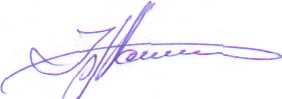 Отрадненский район                                                                   В. Б. Панин